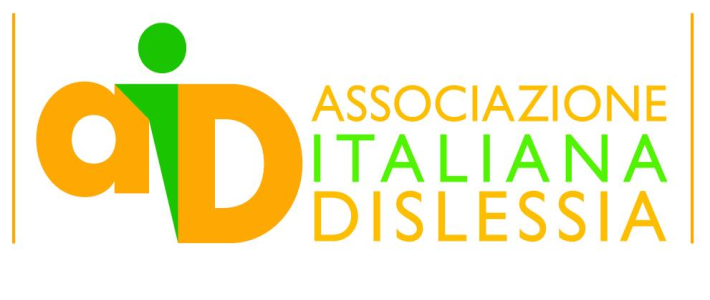 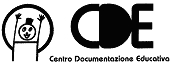       SEZIONE FORLI’-CESENAGentilissimi,L’ASSOCIAZIONE ITALIANA DISLESSIAsezione di Forlì-CesenaVi invita al 2° incontro/laboratorio digiovedì 14 Maggio ore 21,00presso la sede del CDE a Cesena in Via A. Frank, 185(scuola elementare S. Egidio)Saranno presenti la Dott.ssa Debora Pau, Psicopedagogista e la Sig.aRaffaella Baldacci, insegnante del 2° Circolo di Cesena,socie fondatrici del CNIS Cesena.Nel 2° incontroci parleranno de:“Strategie per imparare. I processi di apprendimento nella scuola secondaria di 1° e 2° grado”La serata è GRATUITA e aperta a TUTTI, genitori, insegnanti, specialisti e a tutta la cittadinanza.Chiediamo cortesemente la massima divulgazione.Vi aspettiamo, sicuri dell’interesse comune. Grazie.Per informazioni contattateci al n° 3505008487 (Sabrina)Email:forli-cesena@dislessia.it